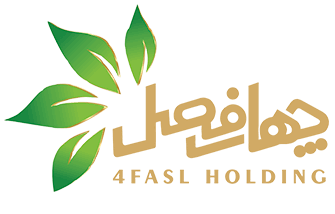 فرم درخواست اطلاعات داوطلب استخدامتوضیح: اطلاعات ارائه شده در این فرم صرفا جهت ارزیابی و مصاحبه استخدامی استفاده و در واحد منابع انسانی هلدینگ چهارفصل بایگانی می گردد.اطلاعات شخصیاطلاعات شخصیاطلاعات شخصیکد ملی: نام خانوادگی: نام: شماره شناسنامه:تاریخ تولد:محل تولد: شغل پدر: نام پدر: مذهب: شغل همسر: تعداد فرزند:وضعیت تاهل: تابعیت:   وضعیت نظام وظیفه:                       انجام داده    □                   معاف     □       دلیل معافیت: شماره ثابت:آدرس منزل:  شماره همراه:آدرس منزل:  شماره ثابت ضروری: آدرس ضروری:شماره همراه ضروری:آدرس ضروری:		اطلاعات تحصیلی		اطلاعات تحصیلی		اطلاعات تحصیلی		اطلاعات تحصیلی		اطلاعات تحصیلی		اطلاعات تحصیلیمعدلتاریخ فارغ التحصیلیمحل تحصیلگرایشرشتهمقطعاطلاعات اعضای خانوادهاطلاعات اعضای خانوادهاطلاعات اعضای خانوادهاطلاعات اعضای خانوادهاطلاعات اعضای خانوادهاطلاعات اعضای خانوادهاطلاعات اعضای خانوادهشغلمدرکتاریخ تولدکد ملینسبتنام خانوادگینامزبانهای خارجیزبانهای خارجیزبانهای خارجیزبانهای خارجیزبانهای خارجیزبانهای خارجیزبانهای خارجیزبانهای خارجیزبانهای خارجیزبانهای خارجیخواندنخواندنخواندننوشتننوشتننوشتنمکالمهمکالمهمکالمهزبانهاخوبمتوسطکمخوبمتوسطکمخوبمتوسطکمزبانهادوره های آموزشی تخصصیدوره های آموزشی تخصصیدوره های آموزشی تخصصیدوره های آموزشی تخصصیدوره های آموزشی تخصصیدوره های آموزشی تخصصیدوره های آموزشی تخصصیدوره های آموزشی تخصصیمدت(ساعت)تاریخموسسهنام دورهمدت(ساعت)تاریخموسسهنام دورهسوابق کاری مشابه شغل درخواستیسوابق کاری مشابه شغل درخواستیسوابق کاری مشابه شغل درخواستیسوابق کاری مشابه شغل درخواستیسوابق کاری مشابه شغل درخواستیسوابق کاری مشابه شغل درخواستیسوابق کاری مشابه شغل درخواستیسوابق کاری مشابه شغل درخواستیسوابق کاری مشابه شغل درخواستیعلت ترک خدمت به صورت دقیق علت ترک خدمت به صورت دقیق علت ترک خدمت به صورت دقیق ترک خدمتترک خدمتشروع بکارآخرین حقوقسمتنام شرکتآدرس و تلفن:آدرس و تلفن:آدرس و تلفن:آدرس و تلفن:آدرس و تلفن:آدرس و تلفن:آدرس و تلفن:آدرس و تلفن:آدرس و تلفن:آدرس و تلفن:آدرس و تلفن:آدرس و تلفن:آدرس و تلفن:آدرس و تلفن:آدرس و تلفن:آدرس و تلفن:آدرس و تلفن:آدرس و تلفن:آدرس و تلفن:آدرس و تلفن:آدرس و تلفن:آدرس و تلفن:آدرس و تلفن:آدرس و تلفن:آدرس و تلفن:آدرس و تلفن:آدرس و تلفن:دو نفر معرف نام ببریددو نفر معرف نام ببریددو نفر معرف نام ببریددو نفر معرف نام ببریدشماره تلفنآدرسشغلنام و نام خانوادگیدرباره ی من (به صورت کامل مهارت های عمومی و تخصصی خود را شرح دهید) :درباره ی من (به صورت کامل مهارت های عمومی و تخصصی خود را شرح دهید) :درباره ی من (به صورت کامل مهارت های عمومی و تخصصی خود را شرح دهید) :درباره ی من (به صورت کامل مهارت های عمومی و تخصصی خود را شرح دهید) :بدینوسیله گواهی می نمایم که اطلاعات فوق با حقیقت منطبق است.                        امضاء                       تاریخبدینوسیله گواهی می نمایم که اطلاعات فوق با حقیقت منطبق است.                        امضاء                       تاریخبدینوسیله گواهی می نمایم که اطلاعات فوق با حقیقت منطبق است.                        امضاء                       تاریخبدینوسیله گواهی می نمایم که اطلاعات فوق با حقیقت منطبق است.                        امضاء                       تاریخمخصوص شرکت چهارفصلمخصوص شرکت چهارفصلتاریخ:      /          /نام تصویب کننده:                                                سمت:نتیجه مصاحبه:این قسمت توسط اداره کارگزینی تکمیل می شوداین قسمت توسط اداره کارگزینی تکمیل می شوداین قسمت توسط اداره کارگزینی تکمیل می شودتاریخ:      /         /امضا:نام تصویب کننده:تصویب نهاییتصویب نهاییتصویب نهاییتاریخ:   /     /امضاء:نام:نتیجه مصاحبه:نتیجه مصاحبه:نتیجه مصاحبه:این قسمت توسط اداره کارگزینی تکمیل می شوداین قسمت توسط اداره کارگزینی تکمیل می شوداین قسمت توسط اداره کارگزینی تکمیل می شودتاریخ:      /         /امضا:نام تصویب کننده:نتیجه مصاحبه:نتیجه مصاحبه:نتیجه مصاحبه:تصویب نهاییتصویب نهاییتصویب نهاییتاریخ:   /     /امضاء:نام: